ПРОЕКТ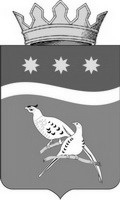 БЛАГОВЕЩЕНСКИЙ РАЙОННЫЙ СОВЕТ НАРОДНЫХ ДЕПУТАТОВАМУРСКОЙ ОБЛАСТИ (шестой созыв)РЕШЕНИЕПринято Благовещенским районным Советом народных депутатов    «__» _________ 2021 г.О внесении изменений в Устав Благовещенского районаВ соответствии с Федеральными законом   от 01.07.2021 № 255-ФЗ  «О внесении изменений в Федеральный закон «Об общих принципах организации и деятельности контрольно-счетных органов субъектов Российской Федерации и муниципальных образований» и отдельные законодательные акты Российской Федерации», Благовещенский районный Совет народных депутатовр е ш и л:1. Внести в Устав Благовещенского района, принятый решением Благовещенского районного Совета народных депутатов от 05.11.2015 № 263 (в редакции решений районного Совета народных депутатов от 29.04.2016  № 310, от 04.10.2016 № 333, от 03.04.2017 № 401, от 20.06.2017 № 424, от 30.11.2017 № 28, от 26.02.2018 № 42, от 02.04.2018 № 50, от 27.07.2018 № 68, от 03.12.2018 № 111, от 26.02.2019 № 122, от 03.06.2019 № 139, от 27.09.2019 № 153, от 30.03.2020 № 200, 21.09.2020 № 224,  от 26.03.2021 № 270, от 31.05.2021 № 284) следующие изменения:1.1.  Часть 1 статьи 25 дополнить абзацем пятым следующего содержания:« - контрольно-счетный орган муниципального образования – Контрольно-счетная палата Благовещенского района (далее по тексту – контрольно-счетная палата).»1.2. Статью 32 изложить в следующей редакции:«Статья 32. Контрольно-счетная палата Благовещенского района1. Контрольно-счетная палата является постоянно действующим органом внешнего муниципального финансового контроля, образуется районным Советом и подотчетна ему.2. Контрольно-счетная палата обладает правами юридического лица и действует на основании Положения о Контрольно-счетной палате, утвержденного районным Советом.3. Контрольно-счетная палата обладает организационной и функциональной независимостью и осуществляет свою деятельность самостоятельно.4. В своей деятельности контрольно-счетная палата руководствуется Конституцией Российской Федерации, федеральным и областным законодательством, настоящим Уставом, правовыми актами районного Совета и Положением о Контрольно-Счетной палате.5. Контрольно-счетная палата образуется в составе председателя и аппарата контрольно-счетной палаты.6. Структура контрольно-счетной палаты определяется в порядке, установленном нормативным правовым актом районного Совета.7. Штатная численность контрольно-счетной палаты определяется правовым актом районного Совета по представлению председателя контрольно-счетной палаты с учетом необходимости выполнения возложенных законодательством полномочий, обеспечения организационной и функциональной независимости  Контрольно-счетной палаты.8.  Контрольно-счетная палата ежегодно подготавливает отчет о своей деятельности, который направляется на рассмотрение в  районный Совет.9. Представительные органы поселений,  входящие в состав Благовещенского района вправе заключать соглашения с Благовещенским районным Советом народных депутатов о передаче контрольно-счетной  палате  полномочий контрольно-счетного органа поселений по осуществлению внешнего муниципального финансового контроля.»1.3. Статью 33 изложить в следующей редакции:«Статья 33. Председатель Контрольно-счетной палаты Благовещенского района1. Председатель  контрольно-счетной палаты назначается на должность решением районного Совета.2 Председатель  контрольно-счетной палаты замещает муниципальную должность   на срок  5 лет. 	3. Председатель контрольно-счетной палаты:1) организует работу  в соответствии с настоящим Уставом, положением о контрольно-счетной палате, решениями районного Совета;2) разрабатывает  должностные инструкции для работников контрольно-счетной палаты;3) разрабатывает методические рекомендации по проведению контрольных мероприятий и проверок, осуществляемых контрольно-счетной палатой;4) разрабатывает  и утверждает   годовой план контрольных мероприятий и проверок, и обеспечивает их исполнение;5) представляет   годовой отчет о работе контрольно-счетной палаты на рассмотрение в районный Совет;6) участвует в проведении проверок, проводимых контрольно-счетной палатой  в пределах его полномочий;7)   участвует  в заседаниях  районного Совета и в заседаниях иных органов местного самоуправления; вправе участвовать в заседаниях комитетов, комиссий и рабочих групп, создаваемых представительным органом муниципального образования;8) исполняет другие обязанности в соответствии с направлениями деятельности и полномочиями контрольно-счетной палаты.»1.4. В статье 35:1.4.1. Часть 2 дополнить абзацем четвертым следующего содержания:«- Контрольно-счетная палата Благовещенского района. Юридический адрес: 675000, Амурская область, г. Благовещенск, ул. Зейская, д. 198.»;1.4.2. Часть 3 после слов «администрация района» дополнить словами «контрольно-счетная палата»;1.4.3. Часть 4 после слов «администрация района» дополнить словами «,контрольно-счетная палата».1.4.4. Часть 7 после слов «администрация района» дополнить словами «,контрольно-счетная палата»2. Настоящее решение вступает в силу  после официального опубликования в газете «Амурская земля и люди»  после его государственной регистрации.3.Направить настоящее решение в  Управление Министерства юстиции Российской    Федерации    по    Амурской    области    для   государственной регистрации и официального опубликования на интернет-портале Министерства юстиции Российской Федерации.Председатель Благовещенскогорайонного Совета народных депутатов                                              В. В. ЕфимовГлава Благовещенского района                                                               Е.А.Седых «__» ___________ 2021 г.№ ___